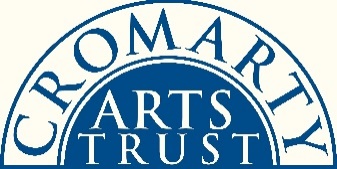 Please complete this form and email back to info@cromartyartstrust.org.uk Please ensure you have supplied web links to your work so we can take a look or attach images.If you wish to attach a C.V. by all means do so and type in the applicable boxes above where it is relevant that we refer to the C.V. instead for this info.There are two ways a Cromarty Arts Trust residency can work:Self-funded Residency 
As long as we have availability, you are welcome to come and stay at Ardyne, in the centre of the town, in a comfortable, en-suite room (with use of communal kitchen) at all times of year and we will provide you with free studio space.  You can stay for as long or short a time as you wish. Please get in touch for current rates.  In-kind Residency
As above, but we offer your accommodation free of charge in return for you running some sort of workshop or event that will bring in a small amount of income to the Trust, whilst encouraging you to engage with the local community and pass on your skills to others.  We are only able to offer around two of this kind of residency and usually only during the winter months when our accommodation is not at a premium, i.e. October – March.We regret we are unable to offer a fee or assistance with expenses in either of the above options.  You should be able to fund your travel, living costs and material costs whilst in residence.Having read the above info, please state which applies to you:
I am ONLY interested in:  	In-kind ______	Self-funded ______
My preference would be for:  	In-kind ______  Self-funded ______ 
I don’t mind, either is fine:	____________Date:  _____________________________________NameAddressMobile NoEmailBusiness Name (if applicable)Website (if applicable)Any other web links that showcase your workWhere will you be travelling from to reach us?Will you have a vehicle or be reliant on public transport?Please list any disabilities or access issues we should know about?Media: list all media you work in (e.g. painting, photography, illustration, poetry, crochet, song-writing, etc) starting with the main/predominant one. What media do you intend to work in during your residency?What kind of studio/space will you need e.g. if not too messy or requires only a quiet area and power point, etc, will determine where we could put you.What equipment & materials do you use?  Please state what you will bring and if there is anything you’d expect us to provide, e.g. easelHow long would you like to come for?What time of year is your ideal (state specific dates if you know these)?Would you consider a residency with us at another time if that is all we can offer?How did you hear about Cromarty Arts Trust?Tell us about any dealings you have had previously with us, e.g. attended a course, entered a competition, etc.Have you visited Cromarty or this area before?Where else have you taken a residency, if anywhere?Have you any experience of teaching a workshop? Please elaborate – what / where / how many participants / ages & abilities / outcomes?Do you have an idea of what you will focus on whilst here or will you just see how things go?What is the desired ultimate outcome of a residency with us?Please add any further info you’d like us to know.